Mission (from statutes): Provide a forum to promote and support interagency coordination on matters related to 9-1-1 geospatial data, data sharing, and applications.Facilitate 9-1-1 educational outreach and best practice methods to state, federal and local government agencies in order to support an State-wide Arizona 9-1-1 Next Generation system911 Committee Participants:	Chairs: Brian Bond & Surprise it could be you?	Voting Members: Public at Large: You!Goals and Activities: {help is needed here}Build Collaboration of work for State-wide 911 dataFoster cooperation among neighboring 9-1-1 Systems to build a seamless state-wide data.Facilitated creation of 9-1-1 data sharing agreements.Facilitate individual 9-1-1 system work flows to be concrete.Identify under-served communities without the resources to complete GIS data for spatial routing. Quantify the underserved areas without GIS support. Outreach committee may also be doing some things about this. Build supporting documentation.{help is needed here}Facilitate GIS related ... {help is needed here}Support current and Next Generation 9-1-1 (NG9-1-1) geospatial data, initiatives, and technologies.Support 9-1-1 System Administrators and GIS professionals in the creation of agency work flow plans to define NG9-1-1 GIS data procedures in support of spatial routing and public safety GIS needs.As an example, data procedures in support of spatial routing, the AZGIV application GIS data validation tool, and Quality Control/Quality Assurance efforts.Facilitate the statewide needs for 9-1-1 GIS data layers, applications, and coordination.Facilitate the adoption of authoritative data sets to support 9-1-1 and government solutions.Coordinate with other AGIC Committees to carry out proposed activities.Facilitate education for support 9-1-1 systems to keep in line with national recommended guidelines in both GIS and PSAP organization.Serve as a forum for informational exchange of standards, changes, and other related to a 9-1-1 system for federal, state, tribal, regional, and local governments, the private sector, and professional associations.Coordinate as needed with other AGIC Committees to carry out proposed activities.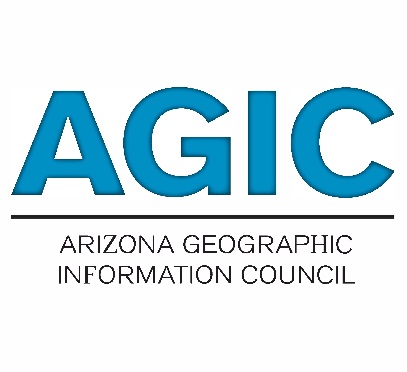 911 Committee2021 Work Plan2021 Meeting Dates:2021 Meeting Dates:2021 Meeting Dates:2021 Meeting Dates:2021 Meeting Dates:2021 Meeting Dates:911 Committee MeetingsJanuary April July October Council MeetingsFebruary May August November 